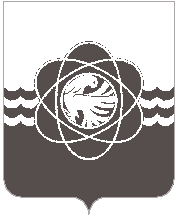      П О С Т А Н О В Л Е Н И Еот 01.08.2023  № 729	В соответствии с Порядком принятия решений о разработке муниципальных программ муниципального образования «город Десногорск» Смоленской области, их формирования и реализации, утверждённым постановлением Администрации муниципального образования «город Десногорск» Смоленской области от 21.02.2022 № 90 и постановлением Администрации муниципального образования «город Десногорск» Смоленской области от 15.03.2022 № 129 «Об утверждении перечня муниципальных программ муниципального образования «город Десногорск» Смоленской области, признании утратившими силу некоторых правовых актов», в целях реализации программных мероприятий,Администрация муниципального образования «город Десногорск» Смоленской области постановляет:           1. Внести в постановление Администрации муниципального образования «город Десногорск» Смоленской области от 31.12.2013 № 1220 «Об утверждении муниципальной  «Создание условий для обеспечения качественными услугами жилищно-коммунального хозяйства и благоустройство муниципального образования «город Десногорск» Смоленской области» (в ред. от 04.07.2014 № 811, от 18.11.2014 № 1365, от 31.12.2014 № 1558, от 27.07.2015 № 796, от 03.12.2015 № 1346, от 28.12.2015 № 1468, от 26.02.2016 № 183, от 16.03.2016 № 242, от 22.03.2016 № 270, от 11.05.2016 № 380, от 14.09.2016 № 978, от 28.09.2016 № 1025, от 29.12.2016 № 1423, от 31.01.2017 № 86, от 25.04.2017 № 380, от 08.08.2017 № 796, от 31.10.2017 № 1079, от 28.11.2017 № 1194,  от 26.12.2017 № 1317, от 30.01.2018 № 62, от 23.10.2018 № 896, от 24.10.2018 № 907, от 20.11.2018 № 1001, от 26.11.2018 № 1023, от 25.12.2018 № 1137,                   от 22.01.2019 № 24, от 24.05.2019 № 557, от 11.07.2019 № 773, от 17.12.2019 № 1420, от 31.12.2019 № 1487, от 19.05.2020 № 394, от 09.12.2020 № 873, от 16.12.2020 № 895, от 21.12.2020 № 929, от 23.12.2020 № 937, от 31.12.2020 № 988, от 17.06.2021 № 558, от 30.06.2021 № 607, от 19.11.2021 № 1013, от 30.12.2021 № 1180, от 31.03.2022 № 194, от 16.08.2022 № 587, от 14.11.2022 № 973, от 06.12.2022 № 1050, от 27.12.2022 № 1173, от 28.03.2023 № 270) следующие изменения:1.1 В паспорте муниципальной программы «Создание условий для обеспечения качественными услугами жилищно-коммунального хозяйства и благоустройство муниципального образования «город Десногорск» Смоленской области»: - в разделе 1 «Основные положения» строку 1 «Объемы финансового обеспечения за весь период реализации» изложить в следующей редакции: - раздел 2. «Показатели муниципальной программы» дополнить следующим показателем: - Раздел 3 «Структура муниципальной программы» дополнить следующим комплексом процессных мероприятий:1.2. Раздел паспорта муниципальной программы 4. «Финансовое обеспечение муниципальной программы» изложить в следующей редакции:1.3. Раздел 4 «Паспорта комплексов процессных мероприятий» муниципальной программы «Создание условий для обеспечения качественными услугами жилищно-коммунального хозяйства и благоустройство муниципального образования «город Десногорск» Смоленской области» дополнить следующим комплексом процессных мероприятий:ПАСПОРТкомплекса процессных мероприятий5.  «Другие вопросы в области охраны окружающей среды» (наименование комплекса процессных мероприятий) 1. Общие положения2. Показатели реализации комплекса процессных мероприятий 1.3. Раздел 6 «Сведения о финансировании структурных элементов муниципальной программы» изложить в новой редакции согласно Приложению2. И.о. руководителя муниципального казённого учреждения «Централизованная бухгалтерия» муниципального образования «город   Десногорск» Смоленской    области М.В. Лекторовой в течение 10 календарных дней разместить на портале ГАС Управление актуализированную муниципальную программу «Обеспечение безопасности дорожного движения на территории муниципального образования «город Десногорск» Смоленской области».3. Отделу информационных технологий и связи с общественностью (Е.О. Таистова) разместить настоящее постановление на официальном сайте Администрации муниципального образования «город Десногорск» Смоленской области в информационно-телекоммуникационной сети «Интернет».4. Контроль исполнения пункта 3 настоящего постановления возложить на начальника отдела экономики и инвестиций Администрации муниципального образования «город Десногорск» Смоленской области Н.Н. Захаркину. Контроль исполнения настоящего постановления возложить на председателя Комитета по городскому хозяйству и промышленному комплексу Администрации муниципального образования «город Десногорск» Смоленской области А.В. Соловьёва.Врип Главы муниципального образования 					«город Десногорск» Смоленской области                                                            З.В. БриллиантоваО внесении изменения в постановление Администрации муниципального образования «город Десногорск» Смоленской области       от 31.12.2013     № 1220 «Об утверждении муниципальной программы «Создание условий для обеспечения качественными услугами жилищно-коммунального хозяйства и благоустройство муниципального образования «город Десногорск» Смоленской области»Объемы финансового обеспечения за весь период реализации  Общий объем финансирования составляет 757 333,3 тыс. рублей, из них:средства федерального бюджета – 0,0 тыс. рублей;средства областного бюджета – 31 369,3 тыс. рублей;средства местного бюджета – 725 964,0 тыс. рублей;средства внебюджетных источников - 0,0 тыс. рублей.в том числе:этап I: 2014-2021 – 478 357,3 тыс. рублей. из них:средства федерального бюджета – 0,0 тыс. рублей;средства областного бюджета – 29 695,7 тыс. рублей;средства местного бюджета – 448 661,6 тыс. рублей;средства внебюджетных источников - 0,0 тыс. рублей.этап II: 2022-2025 –  278 976,0  тыс. рублей.средства федерального бюджета –  0,0 тыс. рублей;средства областного бюджета –  1 673,6 тыс. рублей;средства местного бюджета – 277 302,4 тыс. рублей;средства внебюджетных источников - 0,0 тыс. рублей.Наименование показателяЕдиница измеренияБазовое значение показателя(в году, предшествующем очередному финансовому году) 2022Планируемое значение показателя Планируемое значение показателя Планируемое значение показателя Наименование показателяЕдиница измеренияБазовое значение показателя(в году, предшествующем очередному финансовому году) 2022очередной финансовый год20231-й год планового периода20242-й год планового периода2025123456Количество убранных несанкционированных свалокШт.1111№
п/пЗадачи структурного элементаЗадачи структурного элементаКраткое описание ожидаемых эффектов от реализации задачи структурного элементаКраткое описание ожидаемых эффектов от реализации задачи структурного элементаСвязь с показателями* Связь с показателями* 2233443. Комплекс процессных мероприятий5. «Другие вопросы в области окружающей среды»3. Комплекс процессных мероприятий5. «Другие вопросы в области окружающей среды»3. Комплекс процессных мероприятий5. «Другие вопросы в области окружающей среды»3. Комплекс процессных мероприятий5. «Другие вопросы в области окружающей среды»3. Комплекс процессных мероприятий5. «Другие вопросы в области окружающей среды»Ответственный за выполнение комплекса процессных мероприятий (Соловьёв Александр Витальевич, председатель Комитета ГХ и ПК г. Десногорска)Ответственный за выполнение комплекса процессных мероприятий (Соловьёв Александр Витальевич, председатель Комитета ГХ и ПК г. Десногорска)Ответственный за выполнение комплекса процессных мероприятий (Соловьёв Александр Витальевич, председатель Комитета ГХ и ПК г. Десногорска)Ответственный за выполнение комплекса процессных мероприятий (Соловьёв Александр Витальевич, председатель Комитета ГХ и ПК г. Десногорска)Ответственный за выполнение комплекса процессных мероприятий (Соловьёв Александр Витальевич, председатель Комитета ГХ и ПК г. Десногорска)5.1.5.1.Задача 1. Ликвидация мест несанкционированного размещения отходовЗадача 1. Ликвидация мест несанкционированного размещения отходовКоличество убранных несанкционированных свалокКоличество убранных несанкционированных свалокУровень выполнения   услуг и работ по содержанию объектов благоустройства, озеленения, мест захоронения города ДесногорскаНаименование муниципальной программы, структурного элемента / источник финансового обеспеченияВсегоОбъем финансового обеспечения по годам реализации (тыс. рублей)Объем финансового обеспечения по годам реализации (тыс. рублей)Объем финансового обеспечения по годам реализации (тыс. рублей)Наименование муниципальной программы, структурного элемента / источник финансового обеспеченияВсегоочередной финансовый год1-й год планового периода2-й год планового периода12345Муниципальная программа (всего), в том числе:209 820,272 583,368 526,668 710,3федеральный бюджет0,00,00,00,0областной бюджет0,00,00,00,0местный бюджет209 820,272 583,368 526,668 710,3внебюджетные средства0,00,00,00,0Ответственный за выполнение комплекса процессных мероприятийСоловьёв Александр Витальевич, председатель Комитета ГХ и ПК г. ДесногорскаСвязь с муниципальной программой Муниципальная программа «Создание условий для обеспечения качественными услугами жилищно-коммунального хозяйства и благоустройство муниципального образования «город Десногорск» Смоленской области»Наименование показателя реализации Единица измеренияБазовое значение показателя реализации(к очередному финансовому году)2022Планируемое значение показателя реализации на очередной финансовый год и плановый периодПланируемое значение показателя реализации на очередной финансовый год и плановый периодПланируемое значение показателя реализации на очередной финансовый год и плановый периодОтветственный за достижение показателяНаименование показателя реализации Единица измеренияБазовое значение показателя реализации(к очередному финансовому году)2022очередной финансовый год20231-й год планового периода20242-й год планового периода2025Ответственный за достижение показателя1234567Количество убранных несанкционированных свалокшт.1111Директор Службы благоустройства